社團法人臺南市雙語國際教育協會 個人會員入會申請書106年02月21日第1屆第6次理事會通過109年01月15日第2屆第18次理事會修正通過＊申請流程說明：填寫報名表（線上／紙本）並繳交「入會費」及「常年會費」新台幣4,000元→經理事會審議通過→即為會員。新會員申請加入需先繳納費用，並檢附會費繳納證明，始得交由理事會審議。會員身分時限：以「學年度」為主，如105學年即為105/08/01-106/07/31。申請加入僅限「當學年度」會員，無法預先繳費，延後入會。如108學年繳費，即為108學年之會員，無法延後至109學年才加入。若逾期需繳納「常年會費」才具有會員身分。費用（以學年度為準，時間為該年08/1至隔年07/31 )：入會費用：新台幣2,000元整。常年會費(年費)：新台幣2,000元整。首次入會需繳交金額為新台幣4,000元整，之後只需繳交年費即可。若為該年度02/01後申請加入，年費可減半為新台幣1,000元。四、繳費資訊：請匯款或轉帳。本會銀行帳號為：華南銀行008，帳號646100022029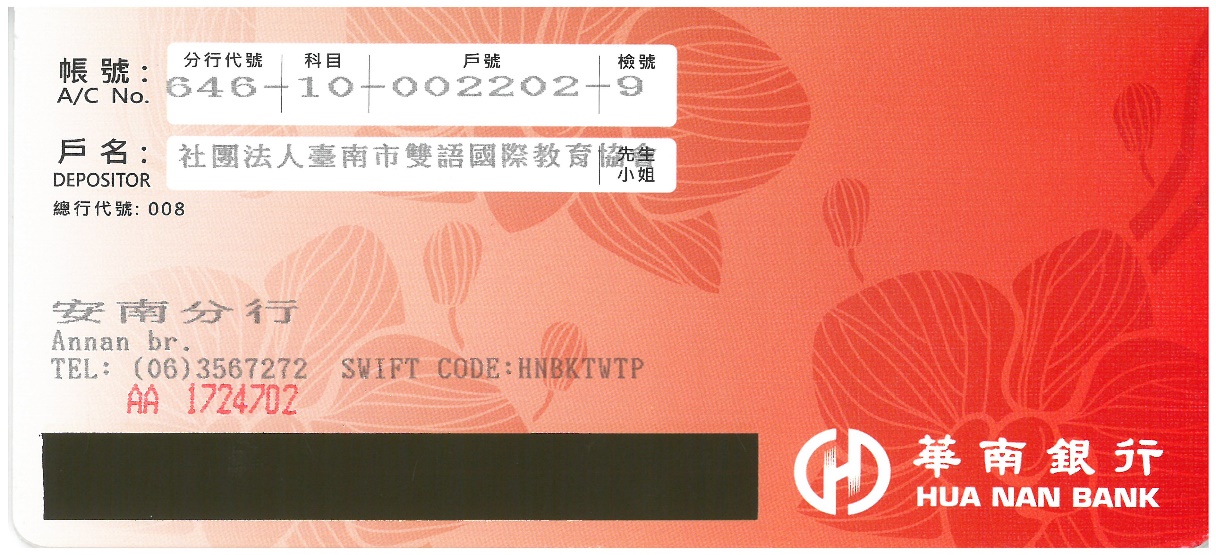 匯款人姓名：匯款日期：匯款帳號末五碼：※如有其他疑問，請來電行政辦公室詢問：06-2086922。會員資訊姓名姓名性別出生年月日出生年月日連絡電話身分證統一編號身分證統一編號學經歷學經歷學經歷學經歷現職現職現職加入會期戶籍地址聯絡地址電子郵件入會原因（必填）入會原因（必填）入會原因（必填）一、未來是否有學童欲參加實驗教育團體？　□是 　□否　二、學童預定入學年度及年級：三、學童中文大名：一、未來是否有學童欲參加實驗教育團體？　□是 　□否　二、學童預定入學年度及年級：三、學童中文大名：一、未來是否有學童欲參加實驗教育團體？　□是 　□否　二、學童預定入學年度及年級：三、學童中文大名：一、未來是否有學童欲參加實驗教育團體？　□是 　□否　二、學童預定入學年度及年級：三、學童中文大名：一、未來是否有學童欲參加實驗教育團體？　□是 　□否　二、學童預定入學年度及年級：三、學童中文大名：一、未來是否有學童欲參加實驗教育團體？　□是 　□否　二、學童預定入學年度及年級：三、學童中文大名：一、未來是否有學童欲參加實驗教育團體？　□是 　□否　二、學童預定入學年度及年級：三、學童中文大名：一、未來是否有學童欲參加實驗教育團體？　□是 　□否　二、學童預定入學年度及年級：三、學童中文大名：備註：備註：備註：備註：備註：備註：備註：備註：各班自治團體：一、教學組：統整家長和老師意見、交流、課本教材管理等。（另分：英語教學組/中文教學組/探索外聘組/課外閱讀組。）二、活動組：協助聯誼、社團活動等。三、推展組：協會推廣、與外部溝通橋樑等。四、財務/總務組：經費、硬體設施管理等。本人參與組別： 一、教學組：統整家長和老師意見、交流、課本教材管理等。（另分：英語教學組/中文教學組/探索外聘組/課外閱讀組。）二、活動組：協助聯誼、社團活動等。三、推展組：協會推廣、與外部溝通橋樑等。四、財務/總務組：經費、硬體設施管理等。本人參與組別： 一、教學組：統整家長和老師意見、交流、課本教材管理等。（另分：英語教學組/中文教學組/探索外聘組/課外閱讀組。）二、活動組：協助聯誼、社團活動等。三、推展組：協會推廣、與外部溝通橋樑等。四、財務/總務組：經費、硬體設施管理等。本人參與組別： 一、教學組：統整家長和老師意見、交流、課本教材管理等。（另分：英語教學組/中文教學組/探索外聘組/課外閱讀組。）二、活動組：協助聯誼、社團活動等。三、推展組：協會推廣、與外部溝通橋樑等。四、財務/總務組：經費、硬體設施管理等。本人參與組別： 一、教學組：統整家長和老師意見、交流、課本教材管理等。（另分：英語教學組/中文教學組/探索外聘組/課外閱讀組。）二、活動組：協助聯誼、社團活動等。三、推展組：協會推廣、與外部溝通橋樑等。四、財務/總務組：經費、硬體設施管理等。本人參與組別： 一、教學組：統整家長和老師意見、交流、課本教材管理等。（另分：英語教學組/中文教學組/探索外聘組/課外閱讀組。）二、活動組：協助聯誼、社團活動等。三、推展組：協會推廣、與外部溝通橋樑等。四、財務/總務組：經費、硬體設施管理等。本人參與組別： 一、教學組：統整家長和老師意見、交流、課本教材管理等。（另分：英語教學組/中文教學組/探索外聘組/課外閱讀組。）二、活動組：協助聯誼、社團活動等。三、推展組：協會推廣、與外部溝通橋樑等。四、財務/總務組：經費、硬體設施管理等。本人參與組別： 本人同意以上會員個人資料僅提供協會會務使用。申請人回答：□是 　□否申請人姓名：　　　　                                 申請日期：本人同意以上會員個人資料僅提供協會會務使用。申請人回答：□是 　□否申請人姓名：　　　　                                 申請日期：本人同意以上會員個人資料僅提供協會會務使用。申請人回答：□是 　□否申請人姓名：　　　　                                 申請日期：本人同意以上會員個人資料僅提供協會會務使用。申請人回答：□是 　□否申請人姓名：　　　　                                 申請日期：本人同意以上會員個人資料僅提供協會會務使用。申請人回答：□是 　□否申請人姓名：　　　　                                 申請日期：本人同意以上會員個人資料僅提供協會會務使用。申請人回答：□是 　□否申請人姓名：　　　　                                 申請日期：本人同意以上會員個人資料僅提供協會會務使用。申請人回答：□是 　□否申請人姓名：　　　　                                 申請日期：本人同意以上會員個人資料僅提供協會會務使用。申請人回答：□是 　□否申請人姓名：　　　　                                 申請日期：